  MADONAS NOVADA PAŠVALDĪBA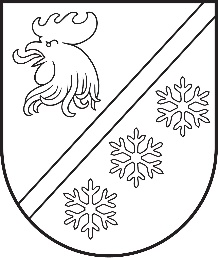 Reģ. Nr. 90000054572Saieta laukums 1, Madona, Madonas novads, LV-4801 t. 64860090, e-pasts: pasts@madona.lv ___________________________________________________________________________MADONAS NOVADA PAŠVALDĪBAS DOMESLĒMUMSMadonā2024. gada 30. maijā						        	     		           Nr. 334								                  (protokols Nr. 9, 21. p.)				Par nekustamā īpašuma “Meirānu Kalpaka pamatskola”, Meirāni, Indrānu pagasts, Madonas novads, atsavināšanu, rīkojot izsoliSaskaņā ar 2023.gada 31. augusta Madonas novada pašvaldības domes lēmumu Nr. 521  (protokols Nr. 15, 46. p.), atkārtoti (trešā) izsolē tika nodots Madonas novada pašvaldības nekustamais īpašums “Meirānu Kalpaka pamatskola”, Meirāni, Indrānu pagasts, Madonas novads, kadastra Nr.7058 016 0228.Pašvaldības īpašuma iznomāšanas un atsavināšanas izsoļu komisijā 2023. gada 20. oktobrī pieņemts lēmums “Par Madonas novada pašvaldības nekustamā īpašuma “Meirānu Kalpaka pamatskola”, Meirāni, Indrānu pagasts, Madonas novads, trešās izsoles atzīšanu par nenotikušu” (protokols Nr. 74, 1. §), jo izsoles noteikumos paredzētajā termiņā uz izsoli nepieteicās neviens pretendents.“Publiskas personas mantas atsavināšanas likuma” 32. panta trešās daļas 2. punktā norādīts: Pēc trešās nesekmīgās izsoles institūcija, kas organizē nekustamā īpašuma atsavināšanu (9. pants), var ierosināt citu likumā paredzēto atsavināšanas veidu, proti, 7. punkts noteic, ka, ja lēmumā par publiskas personas mantas atsavināšanu noteiktais atsavināšanas veids nav bijis sekmīgs, institūcija (amatpersona), kura devusi atļauju atsavināšanai, var noteikt citu atsavināšanas veidu. Pamatojoties uz likuma “Pašvaldību likums” 10. panta pirmās daļas 16. punktu, “Publiskas personas mantas atsavināšanas likuma” 3. panta otrās daļas 1. punktu, 5. panta pirmo daļu, 6. panta trešo daļu, 7. pantu, 8. panta otro, trešo daļu, 10. panta pirmo daļu, 32. panta trešās daļas 2. punktu, ņemot vērā 15.05.2024. Uzņēmējdarbības, teritoriālo un vides jautājumu komitejas un 21.05.2024. Finanšu un attīstības komitejas atzinumus, atklāti balsojot: PAR – 16 (Agris Lungevičs, Aigars Šķēls, Aivis Masaļskis, Andris Dombrovskis, Andris Sakne, Artūrs Čačka, Artūrs Grandāns, Arvīds Greidiņš, Gatis Teilis, Guntis Klikučs, Iveta Peilāne, Kaspars Udrass, Māris Olte, Sandra Maksimova, Valda Kļaviņa, Zigfrīds Gora), PRET - NAV, ATTURAS - NAV, Madonas novada pašvaldības dome NOLEMJ:Organizēt nekustamā īpašuma “Meirānu Kalpaka pamatskola”, Meirāni, Indrānu pagasts, Madonas novads, kadastra numurs 7058 016 0228, elektronisko izsoli ar augšupejošu soli.Noteikt nekustamā īpašuma “Meirānu Kalpaka pamatskola”, Meirāni, Indrānu pagasts,  Madonas novads, nosacīto cenu - izsoles sākumcenu EUR 76 000,00 (septiņdesmit seši tūkstoši eiro, 00 centi).Apstiprināt nekustamā īpašuma “Meirānu Kalpaka pamatskola”, Meirāni, Indrānu pagasts, Madonas novads, izsoles noteikumus (izsoles noteikumi pielikumā).Uzdot pašvaldības īpašuma iznomāšanas un atsavināšanas izsoļu komisijai organizēt nekustamā īpašuma izsoli.Kontroli par lēmuma izpildi uzdot pašvaldības izpilddirektoram U. Fjodorovam.Pielikumā: Izsoles noteikumi. Domes priekšsēdētājs					             A. Lungevičs	Semjonova 27333721